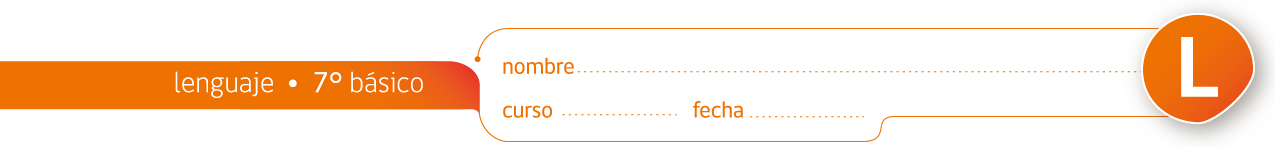 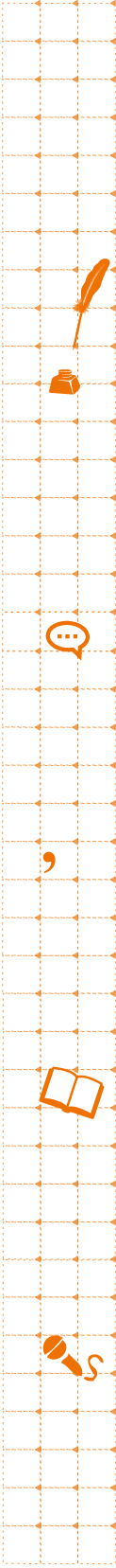 Esquema para la planificación del informe médico de Dr. Jekyll                 I. Introducción                 Nombre del paciente:                 Breve presentación del caso:                  II. Desarrollo                   Diagnóstico:                                     Argumento 1:Cómo se va a desarrollar el argumento:                                     Argumento 2:Cómo se va a desarrollar el argumento:                                     Argumento 3:Cómo se va a desarrollar el argumento:Elaborado por: Magdalena Flores Ferrés.